Witamy Was Kochani !!!!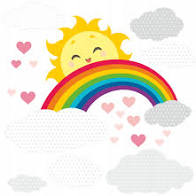 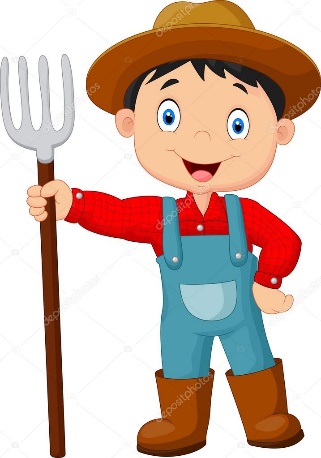 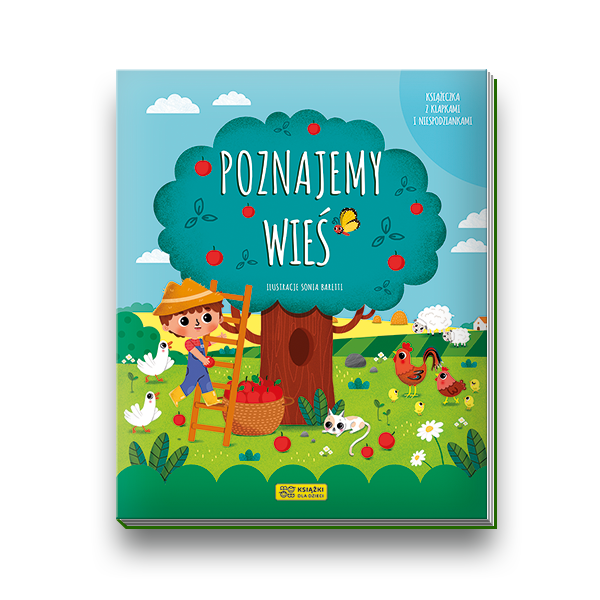 W tym tygodniu od 12.04 do 16.04 będziemy omawiać temat:- „Na wsi jest wesoło, tyle pól i zwierząt w koło”- Miłych działań !!!!!Bardzo tęsknimy, moc buziakówp. Luiza, Marysia i MadziaObejrzyj bajkę „Zwierzęta mieszkające na wsi”. Podczas jej oglądania wymień głośno nazwy zwierząt oraz postaraj się odtwórz dźwięk jaki wydają. Milej zabawy !!!! (link do bajki)  - https://www.youtube.com/watch?v=qQtJP40a1IwZabawa z rymami – „Dopowiedz i zrób” – zaproś innych do wspólnej zabawy.
Jedna osoba mówi zdania, których zakończenia – słowa do rymu – dopowiadają pozostali uczestnicy oraz wykonują daną czynność.
Powiedz: prosię i podrap się po … nosie.
Powiedz: koń i wyciągnij do mnie… dłoń.
Powiedz: krowy i dotknij palcem … głowy.
Powiedz: króliczki i nadmij … policzki.
Powiedz: kaczuszka i dotknij łokciem …brzuszka.
Powiedz: psy i klaśnij raz, dwa, …trzy.Ćwiczenia grafomotoryczne „Prosie” „ Droga zwierząt”. Kreśl po śladzie, pamiętaj o prawidłowym chwycie kredki. Pokoloruj. Udanej zabawy!!!!(załącznik 1, 2).Zabawa ortofoniczna - „W zagrodzie Małgosi „
Wysłuchaj treść bajeczki, a  następnie wspólnie naśladuj odgłosy zwierząt. Zaproś rodzinę do wspólnej zabawy.
Wieczorem w zagrodzie cioci Małgosi
Każde zwierzątko o jedzenie prosi.
Piesek szczeka: hau, hau, hau.
Kotek miauczy: miau, miau, miau.
Kura gdacze: kod, ko, da.
Kaczka kwacze: kwa, kwa, kwa.
Gąska gęga: gę, gę, gę.
Ona też chce najeść się.
Owca beczy: be, be, be
Koza muczy: me, me, me.
Indor gulaga: gul, gul, gul.
Krowa ryczy: mu, mu, mu.
Konik parska: prr, prr, prr.
A pies warczy: wrr, wrr, wrr.
I tak gra orkiestra ta, aż  Małgosia jeść im da.Zabawa matematyczna – „Ile jest zwierząt?”. Przelicz i wklej odpowiedni znak graficzny cyfry przy danym zwierzęciu. Pokoloruj odpowiednio zwierzęta wg ich ubarwienia. Powodzenia !!! (załącznik 3)Wysłuchaj i zaśpiewaj piosenkę „Pan Mc Donalds farme miał….”Poniżej link do utworu oraz tekst (załącznik 4). https://www.youtube.com/watch?v=11UN4WRdamAZabawa dydaktyczna – „Mama i dziecko”. Nazwij i połącz zwierzę z jego potomstwem. Powodzenia !!! (załącznik 5)ZAŁĄCZNIK 1 – PROSIE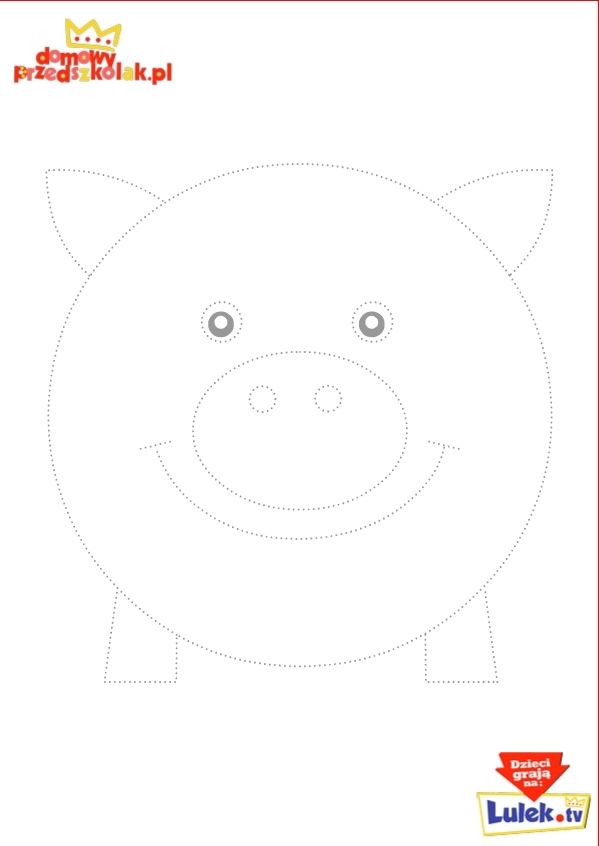 ZAŁĄCZNIK 2 – DROGA ZWIERZĄT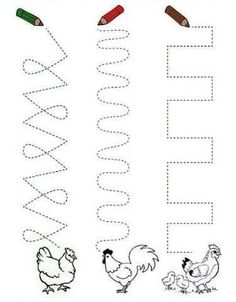 ZA ZAŁĄCZNIK 3 – ILE JEST ZWIERZĄT?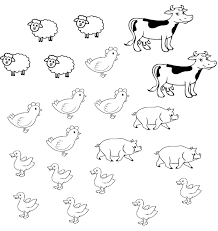 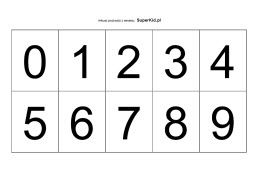 ZŁĄCZNIK 4 – Piosenka Pan Mc Donalds farme miał…Pan Mc Donald farmę miał ija, ija o!
A na tej farmie krowę miał ija, ija o!
Krowa mu, krowa – mu, krowa - mu, mu, mu.
Ija, ija o!

2. Pan Mc Donald farmę miał ija, ija o!
A na tej farmie świnkę miał ija, ija o! 
Świnka chrum, świnka – chrum, świnka – chrum, chrum, chrum.
Ija, ija o! 

3. Pan Mc Donald farmę miał ija, ija o!
A na tej farmie kury miał ija, ija o! 
Kury ko, kury – ko, kury – ko, ko, ko. 
Ija, ija o!
4. Pan Mc Donald farmę miał ija, ija o!
A na tej farmie gąskę miał ija, ija o! 
Gąska gę, gąska – gę, gąska – gę, gę, gę.
Ija, ija o!

5. Pan Mc Donald farmę miał ija, ija o!
A na tej farmie kaczkę miał ija, ija o! 
Kaczka kwa, kaczka – kwa, kaczka – kwa, kwa, kwa.
Ija, ija o!

6. Pan Mc Donald farmę miał ija, ija o!
A na tej farmie owce miał ija, ija o!
Owce be, owce – be, owce – be, be, be.
Ija, ija o!

7. Pan Mc Donald farmę miał ija, ija o!
A na tej farmie kotka miał ija, ija o!
Kotek miau, kotek – miau, kotek – miau, miau, miau.Ija, ija o!Pan Mc Donald farmę miał ija, ija o!
A na tej farmie pieska miał ija, ija o!
Piesek - hau, piesek - hau, piesek - hau, hau, hau.
Ija, ija o!

9. Pan Mc Donald farmę miał ija, ija o!"ZŁĄCZNIK 5 – Mama i dziecko 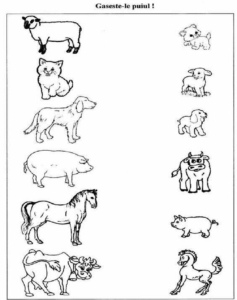 